.ACROSS, ROCK, TRIPLE STEP, ACROSS, ROCK, TRIPLE STEPROCK FORWARD, SHUFFLE BACK, ROCK BACK, SHUFFLE FORWARDPIVOT TURN, SHUFFLE FORWARD, PADDLE TURN, CROSS SHUFFLESIDE, ROCK, CROSS SHUFFLE, SIDE, BEHIND, SIDE SHUFFLEREPEATNobody Knows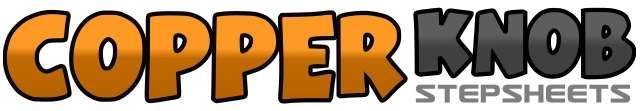 .......Count:32Wall:4Level:Beginner.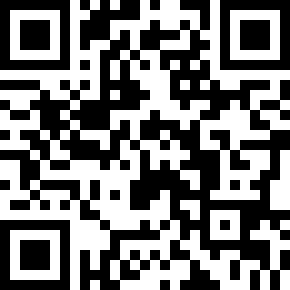 Choreographer:Linda Pink (AUS)Linda Pink (AUS)Linda Pink (AUS)Linda Pink (AUS)Linda Pink (AUS).Music:Nobody Knows - Kevin SharpNobody Knows - Kevin SharpNobody Knows - Kevin SharpNobody Knows - Kevin SharpNobody Knows - Kevin Sharp........1-2Step right across in front of left, rock onto left3&4Step right together, step left together, step right together5-6Step left across in front of right, rock onto right7&8Step left together, step right together, step left together1-2Step right forward, rock back onto left3&4Shuffle back right-left-right5-6Step left back, rock forward onto right7&8Shuffle forward left-right-left1-2Step right forward, turn ½ left taking weight on left3&4Shuffle forward right-left-right5-6Step left forward, turn ¼ right taking weight onto right7&8Shuffle left across in front of right stepping left-right-left1-2Step right to the side, side rock onto left3&4Shuffle right across in front of left stepping right-left-right5-6Step left to the side, step right behind left7&8Side shuffle to the left stepping left-right-left